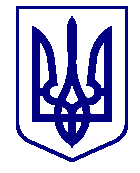                            ВАРАСЬКА МІСЬКА РАДА              Н.Талах____ сесія  VIII скликанняП Р О Є К Т      Р І Ш Е Н Н Я02.06.2023                                       м.Вараш                 №2482-ПРР-VIII-7116З метою створення сприятливих та зручних умов для реалізації прав, свобод і законних інтересів фізичних та юридичних осіб у сфері надання адміністративних послуг, забезпечення інформування в рамках надання інформаційно-консультаційних послуг з комплексного обслуговування суб’єктів звернення відповідно до Закону України «Про адміністративні послуги», керуючись статтею 26 Закону України «Про місцеве самоврядування в Україні» Вараська міська радаВИРІШИЛА:                        Затвердити графік надання консультацій представниками суб’єктів надання адміністративних послуг на першому поверсі адміністративної будівлі Вараської міської ради за адресою: м.Вараш, майдан Незалежності,1, згідно додатку.Суб’єктам надання адміністративних послуг забезпечити дотримання вищевказаного графіку.Відділу інформаційної політики та комунікацій виконавчого комітету Вараської міської ради забезпечити інформування мешканців Вараської міської територіальної громади щодо графіку надання консультацій представниками суб’єктів надання адміністративних послуг на першому поверсі адміністративної будівлі Вараської міської ради за адресою: м.Вараш, майдан Незалежності,1.Координаційне забезпечення щодо виконання даного рішення покласти на Департамент соціального захисту та гідності виконавчого комітету Вараської міської ради.Визнати таким, що втратило чинність рішення Вараської міської ради від 03.09.2021 №637 «Про затвердження графіку надання консультацій представниками суб’єктів надання адміністративних послуг у Центрі надання адміністративних послуг». Контроль за виконанням рішення покласти на заступника міського голови з питань діяльності виконавчих органів ради Романа ХОНДОКУ та постійну комісію з питань депутатської діяльності, законності та правопорядку.Міський голова							Олександр МЕНЗУЛДодаток до проєкту рішення міської ради___________№_______Графік надання консультацій представниками суб’єктів надання адміністративних послуг на першому поверсі адміністративної будівлі Вараської міської ради за адресою: м.Вараш, майдан Незалежності,1Міський голова						Олександр МЕНЗУЛПро затвердження графіку надання консультацій представниками суб’єктів надання адміністративних послуг № з/пНазва суб’єкта надання адміністративних послугДні прийомуГодини прийому1Відділ архітектури та містобудування виконавчого комітету Вараської міської радиКожна середа місяця14.00-16.002Відділ земельних ресурсів виконавчого комітету Вараської міської радиКожен вівторок місяця10.00-12.003Служба у справах дітей виконавчого комітету Вараської міської радиКожні понеділок та п’ятницю місяця14.00-16.004Управління економіки та розвитку громади виконавчого комітету Вараської міської радиПерший понеділок місяця14.00-16.005Управління безпеки та внутрішнього контролю виконавчого комітету Вараської міської радиДруга п’ятниця місяця14.00-16.006Департамент житлово-комунального господарства, майна та будівництва виконавчого комітету Вараської міської радиУправління безпеки та внутрішнього контролю виконавчого комітету Вараської міської радиПерший та третій четвер місяця14.00-16.00